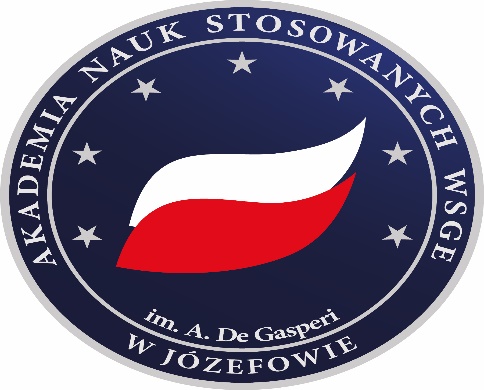 Akademia Nauk Stosowanych WSGE im. A. De Gasperi w JózefowieDZIENNIK PRAKTYKStudia I stopnia, praktyczny                                                                  Poziom, profilPEDAGOGIKA                                  Kierunek studiówPedagogika resocjalizacyjnaZakres studiów..................................................................................................................imię i nazwisko studenta………………………………………………………………………………………….Nr albumuPotwierdzam udział w szkoleniu o charakterze organizacyjno-informacyjnym z Opiekunem Praktyk Studenckich w wymiarze 2 godzin w celu omówienia przebiegu praktyki.                                                            …………………………                                                                                                                                 podpis Studenta  Ocena efektów uczenia się  podczas praktyki  (wypełnia opiekun w placówce)5 - bardzo wysoki poziom przygotowania, 4 - wysoki poziom przygotowania, 3 - odpowiada oczekiwaniom instytucji, 2 - poważne zastrzeżenia..............................					........................................................................	Miejscowość i data					Podpis opiekuna praktyk i pieczątka instytucjiPrzykładowy konspekt zajęć( liczba sztuk w zależności od działu praktyk)Czas i miejsce zajęć: ……………………………………………………………..………………Uczestnicy zajęć: ……………………………………………………………...…………………Temat lub tematyka zajęć: ………………………………………………………………………………………..……………………………………………………………………………...………………………………………………………………………………………………..………Zamierzone cele zajęć:……………………………………………………………………………………………….….……………………………………………………………………………………………………………………………………………………………………………………..……………………………………………………………………………..…………………………………………………………………………………………...……………………………………………………………………………………………………..Forma zajęć: ………………………………………………………………………...………………………………………………………………………………………………………...Metody prowadzenia zajęć: ………………………………………………………………………………….…..…………………………………………………………………………………………….……Środki dydaktyczne: ………………………………………………………………………………………………..………………………………………………………………………………………Przebieg zajęć: ………………………………………………………………………………………………..………………………………………………………………………………………………..……………………………………………………………………………………………………………..………………………………………………………………………………………………………………………………………………………………..………………………………………………………………………………………………..……………………………………………………………………………………………………………..………………………………………………………………………………………………………………………………………………………………..………………………………………………………………………………………Ewaluacja zajęć (dokonuje student): mocne strony: …………………………………………………………..…………………………………………………………………………………………………………………………..………………………………………………………………………………………………..…………………………………………………………………………………słabe strony: ………………………………………………………………………..………………………………………………………………………………………………………………..………………………………………………………………………………………………..…………………………………………………………………………………wnioski: ………………………………………………………………………..…………………..………………………………………………………………………………………………..………………………………………………………………………………………………..……………………………………………………………………………………………………………..………………………………………………………………Uwagi o uczniach: ……………………………………………………………………………………………………………………………………………………………………………..……..………………………………………………………………………………………………..………Uwagi oceniającego zajęcie: ……………………………………………………………………………………..……..………………………………………………………………………………………………..…………………..……………………………………………………………………………………...........................................................................(data i podpis opiekuna praktyki)Przykładowy arkusz obserwacji zajęć( liczba sztuk w zależności od działu praktyk)Imię i nazwisko studenta ............................................................Data ..................................................................................................Grupa uczestników ......................................................................
Imię i nazwisko prowadzącego .................................................................................... 
Miejsce zajęć (instytucja, w której studentka/student obserwuje prowadzone zajęcia) ...........................................................................................................................................................................Rodzaj zajęć ...................................................................................Liczba uczestników ............................... 
Temat zajęć (podaj temat główny)................................................................................................................................................................................................................................................................................................................................................................................................................................................................................................................................. Cele zajęć (podaj cele ogólne i szczegółowe) ....................................................................................................................................................................................................................................................................................................................................................................................................................................................................................................................................................................................................................................................................................................................................................................................................................................................................................... Metody prowadzenia zajęć...................................................................................................................................................................................................................................................................................................................................................... Pomoce dydaktyczne (wykorzystane do prowadzenia zajęć)....................................................................................................................................................................................................................................................................................................................................................................................................................................................................................................................................................................................................................................................................................................................................................................................................................................................................................... Uwagi i spostrzeżenia studenta:Podaj swoje uwagi dotyczące organizacji, przebiegu zajęć, realizacji założonych celów, sposobów rozwiązywania ewentualnych problemów i trudności pojawiających się w trakcie realizacji zajęć.............................................................................................................................................................................................................................................................................................................................................................................................................................................................................................................................................................................................................................................................................................................................................................................		 ......................................................................................data i podpis studenta) 			 (data i podpis nauczyciela prowadzącego zajęcia)Karta kompetencjiOcena końcowa zaliczenia praktyki (imię i nazwisko) ……………………………………………… - student/-ka kierunku Pedagogika na poziomie studiów pierwszego stopnia o profilu praktycznym w zakresie………………………………………………………. prowadzonego w Akademii Nauk Stosowanych WSGE im. A. De Gasperi w Józefowie odbył/-a studenckie praktyki zawodowe w okresie  od ................................... r. do ..................................... r.Student/-ka samodzielnie:………………………………………………………………………………………………..………………………………………………………………………………………………..………………………………………………………………………………………………………………………………………………………………………………………………..…………Ponadto brał/-a udział w następujących działaniach:………………………………………………………………………………………………..………………………………………………………………………………………………..………………………………………………………………………………………………………………………………………………………………………………………………..………………………………………………………………………………………………..………………………………………………………………………………………………………………………………………………………………………………………………..………………………………………………………………………………………………..…………………………………………………………………………………………Proponowana ocena końcowa (2;  3;  3,5;  4;  4,5;  5): …………………………………………Cechy, które zakładowy opiekun praktyk:uważa za mocne strony studenta/-tki:…………………………………………………………………………………………………………………………………………………………………………………………………………………………………………………………………………………………………………………………………………………………………………………………………………………………………………………………………………………………………………uważa za słabe strony studenta/-tki:………………………………………………………………………………………………………………………………………………………………………………………………………………………………………………………………………………………………………………………………………………………………………………………………..………………………………………………………………………………………………..…………… …………………………………………..   	   		……………………………………podpis zakładowego opiekuna praktyk        				       podpis praktykantaWnioski Studenta dotyczące  praktyki wraz z elementami samooceny……………………………………………………………………………………………………………………………………………………………………………………………………………………………………………………………………………………………………………………………………………………………………………………………………………………………………………………………………………………………………………………………………………………………………………………………………………………………………………………………………………………………………………………………………………………………………………………………………………..                                         podpis Studenta PROTOKÓŁ ZALICZENIA PRAKTYK    Imię i nazwisko studenta……………………………………………….………..      Numer albumu ……………………………………………………………………      Opiekun w Instytucji ……………………………………………………………..Opinia Opiekuna Praktyk    ……………………………     ……………………….        z ramienia Uczelni                                                                                 data i podpisPraktykę zaliczono  w wymiarze ………..     ...……………………….…………………..……………………………data, pieczątka i podpis Prorektora ds. kształceniaDane studenta odbywającego praktykę                                                                                                                           Imię i nazwisko………………………………………………………….......................Rok.......................semestr:…………………Dane dotyczące placówki (nazwa, adres, imię i nazwisko opiekuna praktyki)……………………………………………………………..............................…………………………………………………………………………………………………………………………………………….…………………………………………Przebieg praktyki Termin i liczba godzin trwania praktyki -   od ..........................do ............................  liczba godzin: ……………… Przebieg praktykiDane studenta odbywającego praktykę                                                                                                                           Imię i nazwisko………………………………………………………….......................Rok.......................semestr:…………………Dane dotyczące placówki (nazwa, adres, imię i nazwisko opiekuna praktyki)……………………………………………………………..............................…………………………………………………………………………………………………………………………………………….…………………………………………Przebieg praktyki Termin i liczba godzin trwania praktyki -   od ..........................do ............................  liczba godzin: ……………… Przebieg praktykiDane studenta odbywającego praktykę                                                                                                                           Imię i nazwisko………………………………………………………….......................Rok.......................semestr:…………………Dane dotyczące placówki (nazwa, adres, imię i nazwisko opiekuna praktyki)……………………………………………………………..............................…………………………………………………………………………………………………………………………………………….…………………………………………Przebieg praktyki Termin i liczba godzin trwania praktyki -   od ..........................do ............................  liczba godzin: ……………… Przebieg praktykiDane studenta odbywającego praktykę                                                                                                                           Imię i nazwisko………………………………………………………….......................Rok.......................semestr:…………………Dane dotyczące placówki (nazwa, adres, imię i nazwisko opiekuna praktyki)……………………………………………………………..............................…………………………………………………………………………………………………………………………………………….…………………………………………Przebieg praktyki Termin i liczba godzin trwania praktyki -   od ..........................do ............................  liczba godzin: ……………… Przebieg praktykiDane studenta odbywającego praktykę                                                                                                                           Imię i nazwisko………………………………………………………….......................Rok.......................semestr:…………………Dane dotyczące placówki (nazwa, adres, imię i nazwisko opiekuna praktyki)……………………………………………………………..............................…………………………………………………………………………………………………………………………………………….…………………………………………Przebieg praktyki Termin i liczba godzin trwania praktyki -   od ..........................do ............................  liczba godzin: ……………… Przebieg praktykiDane studenta odbywającego praktykę                                                                                                                           Imię i nazwisko………………………………………………………….......................Rok.......................semestr:…………………Dane dotyczące placówki (nazwa, adres, imię i nazwisko opiekuna praktyki)……………………………………………………………..............................…………………………………………………………………………………………………………………………………………….…………………………………………Przebieg praktyki Termin i liczba godzin trwania praktyki -   od ..........................do ............................  liczba godzin: ……………… Przebieg praktykiRodzaj praktyki (przygotowanie psychologiczno-pedagogiczne/kształcenie kierunkowe/przygotowanie                  w poszczególnych  zakresach pedagogiki specjalnej)Potwierdzenie praktykiPotwierdzenie praktykiPotwierdzenie praktykiPotwierdzenie praktykiPotwierdzenie praktykiRodzaj praktyki (przygotowanie psychologiczno-pedagogiczne/kształcenie kierunkowe/przygotowanie                  w poszczególnych  zakresach pedagogiki specjalnej)Opis wykonywanych czynnościData  rozpoczęcia                   i zakończenia  Godziny praktyk                od - doIlość godzinPodpis opiekuna praktykEfekty uczenia się podlegające oceniePraktyki zawodowe z działu „Przygotowanie Psychologiczno – pedagogiczne Efekty uczenia się podlegające oceniePraktyki zawodowe z działu „Przygotowanie Psychologiczno – pedagogiczne Ocena osiągnięcia przez studenta założonych efektów uczenia się Ocena osiągnięcia przez studenta założonych efektów uczenia się Ocena osiągnięcia przez studenta założonych efektów uczenia się Ocena osiągnięcia przez studenta założonych efektów uczenia się Efekty uczenia się podlegające oceniePraktyki zawodowe z działu „Przygotowanie Psychologiczno – pedagogiczne Efekty uczenia się podlegające oceniePraktyki zawodowe z działu „Przygotowanie Psychologiczno – pedagogiczne 2345Wiedza teoretyczna                                                  Student zna i rozumieB.3.W1. specyfikę przedszkola, szkoły lub placówki systemu oświaty, w której jest odbywana praktyka, w szczególności: zadania opiekuńczo-wychowawcze, organizację pracy, zakresy zadań pracowników, uczestników procesów pedagogicznych oraz rodzaj prowadzonej dokumentacji i program realizacji doradztwa zawodowego uwzględniający treści wynikające z przepisów dotyczących doradztwa zawodowego; Wiedza teoretyczna                                                  Student zna i rozumieB.3.W2. zasady zapewniania bezpieczeństwa dzieciom w przedszkolu i uczniom w szkole lub placówce systemu oświaty i poza nimi. Umiejętności praktyczneStudent potrafiB.3.U1. zaobserwować funkcjonowanie dziecka, ucznia i nauczyciela w życiu przedszkola, szkoły lub placówki systemu oświaty; Umiejętności praktyczneStudent potrafiB.3.U2. dokonać analizy i interpretacji zaobserwowanych lub doświadczonych sytuacji i zdarzeń pedagogicznychKompetencje społeczneStudent jest gotów doB.3.K1. skutecznego współdziałania z opiekunem praktyk zawodowych i nauczycielami w celu poszerzania swojej wiedzyEfekty uczenia się podlegające oceniePraktyki zawodowe z działu „Kształcenie kierunkowe”  Efekty uczenia się podlegające oceniePraktyki zawodowe z działu „Kształcenie kierunkowe”  Ocena osiągnięcia przez studenta założonych efektów uczenia się Ocena osiągnięcia przez studenta założonych efektów uczenia się Ocena osiągnięcia przez studenta założonych efektów uczenia się Ocena osiągnięcia przez studenta założonych efektów uczenia się Efekty uczenia się podlegające oceniePraktyki zawodowe z działu „Kształcenie kierunkowe”  Efekty uczenia się podlegające oceniePraktyki zawodowe z działu „Kształcenie kierunkowe”  2345Wiedza teoretyczna                                                  Student zna i rozumiePED_W07 w zaawansowanym stopniu posiada wiedzę o strukturze i funkcjach systemu edukacji; celach, postawach prawnych, organizacji i funkcjonowaniu różnych instytucji edukacyjnych, wychowawczych, opiekuńczych, kulturalnych i/lub pomocowych ( P6S_WK) Wiedza teoretyczna                                                  Student zna i rozumie  PED_W09 posiada wiedzę o bezpieczeństwie i higienie pracy w instytucjach edukacyjnych, wychowawczych, opiekuńczych, kulturalnych i pomocowych  (P6S_WG)Wiedza teoretyczna                                                  Student zna i rozumiePED_ W12 w zaawansowanym stopniu zna i rozumie kluczowe oraz wybrane zagadnienia z zakresu zaawansowanej wiedzy szczegółowej ujętej w przedmiotach zawodowych, a także interpretuje tą wiedzę w kierunku praktycznych zastosowań i działalności zawodowej związanej ze studiowanym kierunkiem i zakresem   (P6S_WG , P6S_WK)Umiejętności praktyczneStudent potrafiPED_U03   potrafi formułować, rozwiązywać nietypowe i złożone problemy oraz wykorzystać zdobytą wiedzę dotyczącą metod, narzędzi, procedur i dobrych praktyk w odniesieniu do konkretnych sytuacji pedagogicznej praktyki (opiekuńczej, wychowawczej, edukacyjnej, kulturalnej, pomocowej) także   z zastosowaniem zaawansowanych technik informacyjno-komunikacyjnych  (P6S_UW) Umiejętności praktyczneStudent potrafiPED_U04 potrafi samodzielnie zdobywać wiedzę i rozwijać swoje profesjonalne umiejętności, wykonując zadania w warunkach nie w pełni przewidywalnych, korzystając z różnych źródeł i informacji z nich pochodzących , dokonując ich analiz, krytyki i syntezy (P6S_UW) Umiejętności praktyczneStudent potrafiPED_U11 potrafi współdziałać z innymi w ramach prac zespołowych pełniąc różne role; potrafi planować   i organizować pracę indywidualną i w zespole, ma elementarne umiejętności organizacyjne pozwalające na realizację celów związanych z projektowaniem i podejmowaniem działań profesjonalnych, także w zespołach   o charakterze interdyscyplinarnym  (P6S_UK, P6S_UO)Umiejętności praktyczneStudent potrafiPED_U14 potrafi wykorzystywać posiadaną wiedzę oraz formułować i rozwiązywać problemy                             i wykonywać zadania typowe dla swojej działalności zawodowej związanej z kierunkiem oraz zakresem studiów  (P6S_UW , P6S_UO , P6S_UU)Kompetencje społeczneStudent jest gotów doPED_K01 jest gotów do krytycznej oceny posiadanej przez siebie wiedzy, jednocześnie uznając jej znaczenie w rozwiązywaniu problemów poznawczych i praktycznych, zasięga opinii ekspertów w przypadku trudności   z samodzielnym rozwiązaniem problemu  (P6S_KK) Kompetencje społeczneStudent jest gotów doPED_K04 jest przekonany o potrzebie i wadze zachowania się w sposób profesjonalny i przestrzegania zasad etyki zawodowej, szczególnie poprzez odpowiedzialne pełnienie ról zawodowych w tym roli studenta, badacza   i nauczyciela. ( P6S_KO,P6S_KR)PED_K06 jest gotów do odpowiedzialnego pełnienia swojej roli zawodowej, przygotowywania się do swojej pracy zawodowej, projektowania i wykonywania działań pedagogicznych i specjalistycznych związanych   z kierunkiem oraz zakresem studiów, myśli i działa w sposób przedsiębiorczy  (P6S_KK, P6S_KO, P6S_KR)Efekty uczenia się podlegające oceniePraktyki zawodowe z działu „Przygotowanie w poszczególnych zakresach pedagogiki specjalnej”  dla zakresu Pedagogika resocjalizacyjna:Efekty uczenia się podlegające oceniePraktyki zawodowe z działu „Przygotowanie w poszczególnych zakresach pedagogiki specjalnej”  dla zakresu Pedagogika resocjalizacyjna:Ocena osiągnięcia przez studenta założonych efektów uczenia się Ocena osiągnięcia przez studenta założonych efektów uczenia się Ocena osiągnięcia przez studenta założonych efektów uczenia się Ocena osiągnięcia przez studenta założonych efektów uczenia się Efekty uczenia się podlegające oceniePraktyki zawodowe z działu „Przygotowanie w poszczególnych zakresach pedagogiki specjalnej”  dla zakresu Pedagogika resocjalizacyjna:Efekty uczenia się podlegające oceniePraktyki zawodowe z działu „Przygotowanie w poszczególnych zakresach pedagogiki specjalnej”  dla zakresu Pedagogika resocjalizacyjna:2345Wiedza teoretyczna                                                  Student zna i rozumieE.3R.W1. zadania charakterystyczne dla szkoły, placówki systemu oświaty oraz środowisko, w jakim one działają;Wiedza teoretyczna                                                  Student zna i rozumieE.3R.W2. organizację, statut i plan pracy szkoły oraz program wychowawczo-profilaktyczny;Wiedza teoretyczna                                                  Student zna i rozumieE.3R.W3. zasady zapewniania bezpieczeństwa uczniom, wychowankom w szkole, placówce systemu oświaty  i poza nimi. Umiejętności praktyczneStudent potrafiE.3R.U1. wyciągać wnioski z obserwacji pracy nauczycieli lub terapeutów, ich interakcji z uczniami lub wychowankami oraz sposobu, w jaki planują i przeprowadzają zajęcia dydaktyczne, wychowawcze lub opiekuńcze;Umiejętności praktyczneStudent potrafiE.3R.U2. wyciągać wnioski z obserwacji sposobu integracji działań opiekuńczo-wychowawczych   i dydaktycznych przez nauczycieli lub specjalistów; Umiejętności praktyczneStudent potrafiE.3R.U3. zaplanować i przeprowadzić zajęcia pod nadzorem opiekuna praktyk zawodowych;Umiejętności praktyczneStudent potrafiE.3R.U4. analizować, przy pomocy opiekuna praktyk zawodowych oraz nauczycieli akademickich prowadzących zajęcia w zakresie przygotowania psychologiczno-pedagogicznego, sytuacje i zdarzenia pedagogiczne zaobserwowane lub doświadczone w czasie praktyk. Kompetencje społeczneStudent jest gotów doE.3R.K1. skutecznego współdziałania z opiekunem praktyk zawodowych oraz z nauczycielami w celu poszerzania swojej wiedzy.Przebieg zajęćZadaniaCzasWskazówki organizacyjno-metodycznePodaj w punktach harmonogram.Wymień zadania realizowane przez prowadzącego.Podaj orientacyjny czas trwania poszczególnych zajęć.Wymień wskazania lub   zalecenia dotyczące prowadzenia zajęć formułowane prowadzącego.                           …………………………………………………………………Imię i nazwiskoRealizacja poszczególnych kompetencjiRealizacja poszczególnych kompetencjiTakNieKompetencje studenta:Zapoznanie się ze specyfiką wybranej placówki oświatowej lub resocjalizacyjnej: poznanie całokształtu działalności wybranej placówki jako instytucji opiekuńczo – wychowawczej, realizowanych przez nią zadań opiekuńczych, wychowawczych, pomocowych, terapeutycznych  i innych,zapoznanie z dokumentacją placówki,zapoznanie z pracą wychowawców oraz zespołów problemowo – zadaniowych funkcjonujących  w placówce.Obserwacja i analiza:czynności podejmowanych przez wychowawcę w toku prowadzonych przez niego zajęć, stosowanych metod i formy pracy (zależnie od specyfiki placówki), procesów komunikowania interpersonalnego i społecznego w grupie, ich prawidłowości i zakłóceń ,pojawiających się sytuacji problemowych,sposobów aktywizowania podopiecznych, udzielania im pomocy i wsparcia.Asystowanie opiekunowi w wykonywanych czynnościach - student nabywa kompetencje i umiejętności związane z:efektywną komunikacją interpersonalną,pracą z procesem grupowym w sytuacji wspomagania, wsparcia, resocjalizacji i innych,diagnozowaniem i weryfikowaniem sytuacji społecznych, zwłaszcza wymagających interwencji wychowawczej. aktywizowaniem procesów autopromocyjnych w grupie i indywidualnych przypadkach, weryfikacją zachowań w sytuacjach symptomatycznych dla nieprzystosowania społecznego.Zdobycie umiejętności z zakresu pedagogiki  resocjalizacyjnej:przygotowania do stawiania diagnozy i prognozy pedagogicznej, dotyczącej problematyki wychowawczej podejmowanej przez placówkę, w której jest odbywana praktyka, rozwiązywania bieżących problemów resocjalizacyjnych w placówkach resocjalizacyjnych, zakładach karnych, poprawczych, świetlicach  i klubach środowiskowych i innych, kształtowania inicjatyw w organizowaniu i prowadzeniu wybranych form pracy resocjalizacyjnej, przygotowanie do pełnienia funkcji  społecznego kuratora sądowego, dla nieletnich i dla dorosłych,zapoznanie się z przyszłą pracą w środowisku placówki karnej,Konfrontacja zdobytej wiedzy oraz doświadczeń pedagogicznych w zakresie:zapobiegania patologiom społecznym, organizowania i prowadzenia pracy resocjalizacyjnej   w środowisku otwartym,pogłębienia znajomości specyfiki pracy wybranej placówki; zapoznanie się z dokumentacją dotyczącą pracy placówki oraz różnymi formami                            i metodami pracy,organizowania i prowadzenia pracy profilaktycznej opartej na nowoczesnych metodach i formach działania,wspierania jednostki, rodziny i środowisk w działaniach profilaktycznych: wstępna diagnoza pedagogiczna dziecka i jego sytuacji rodzinnej,metody pomocy rodzinie w przypadku dzieci sprawiających problemy wychowawcze, poznanie podstawowych działań związanych z leczeniem uzależnień dzieci i dorosłych (alkoholizm, narkotyki),przeciwdziałanie przemocy w rodzinie.Ocena studenta przez opiekuna praktykOcena studenta przez opiekuna praktykOcena studenta przez opiekuna praktykMocne strony – Mocne strony – Mocne strony – Słabe strony –Słabe strony –Słabe strony –Zalecenia do dalszej pracyZalecenia do dalszej pracyZalecenia do dalszej pracyNazwa i adres placówki (nazwa/pieczątka)Potwierdzenie zakończenia praktyki przez Dyrektora placówki     data, pieczątka i podpis ))Dyrektora)Liczba zrealizowanych godzin:  ………………………   ………….……………………………..Podpis Opiekuna z placówki Liczba zrealizowanych godzin:  ………………………   ………….……………………………..Podpis Opiekuna z placówki 